chci b --- t doktorem                    b --- t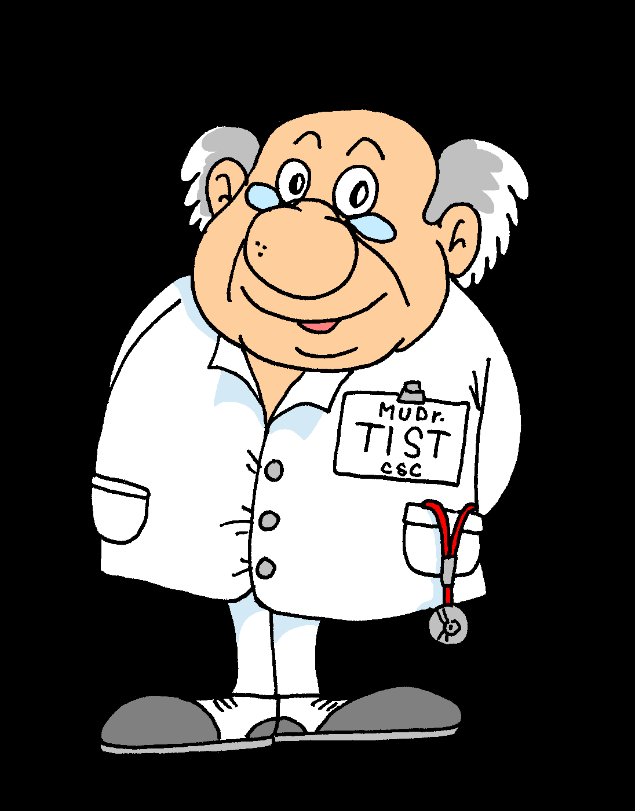 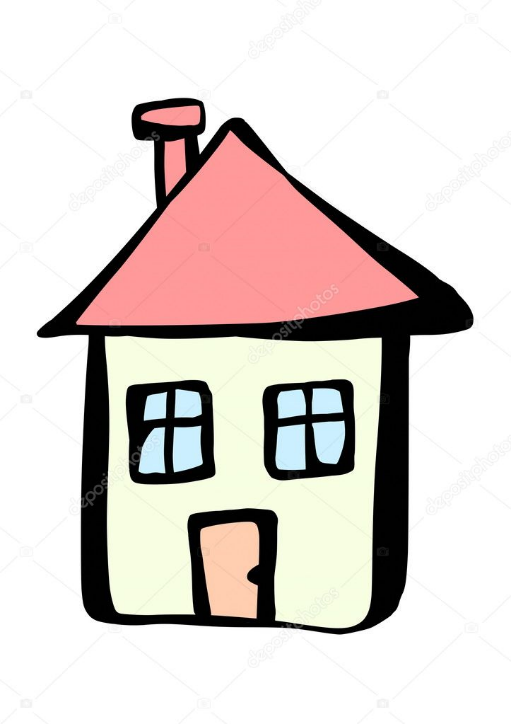                         b --- dlit                           ob --- vatel                          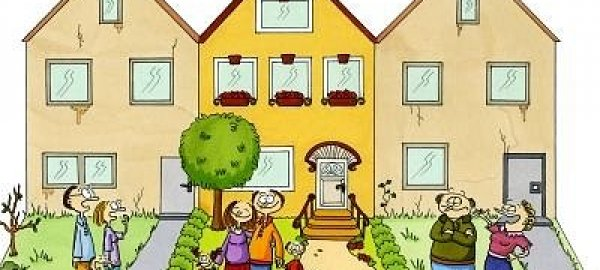 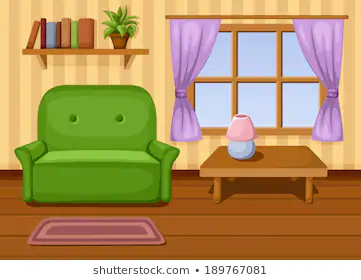                                            b --- t                                      příb --- tek                       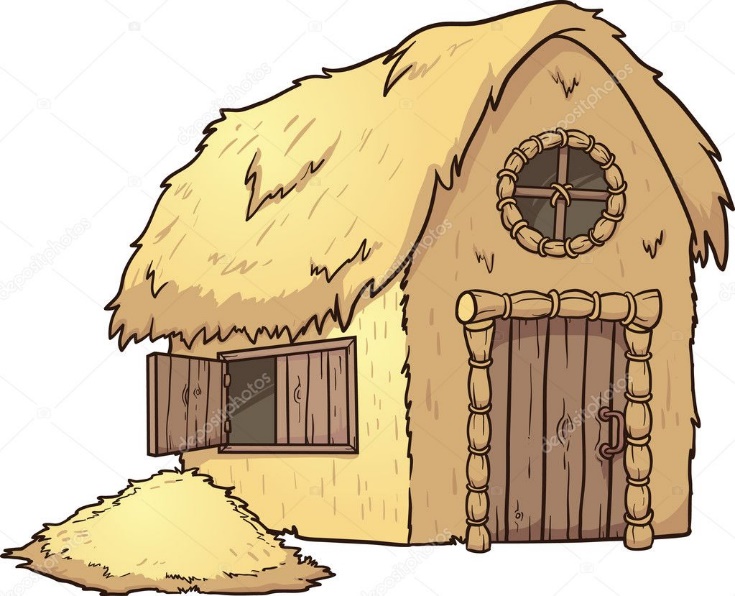 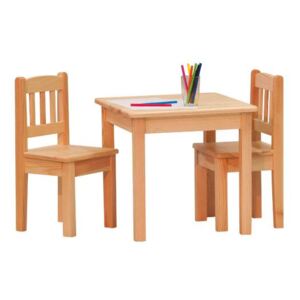 náb --- tek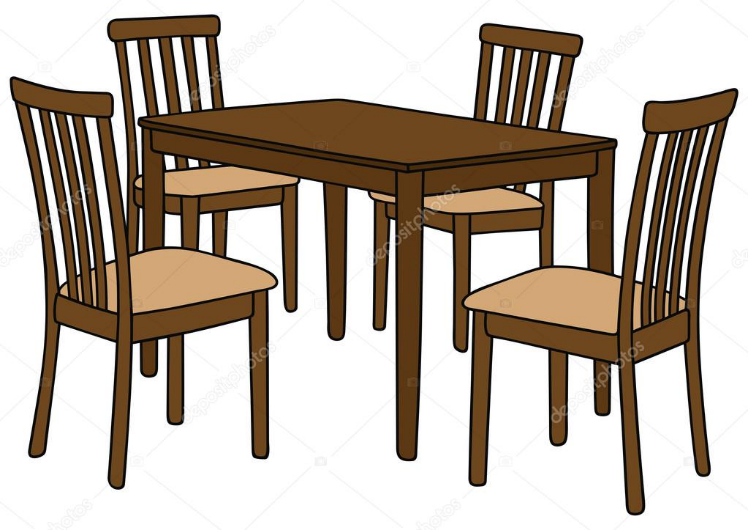 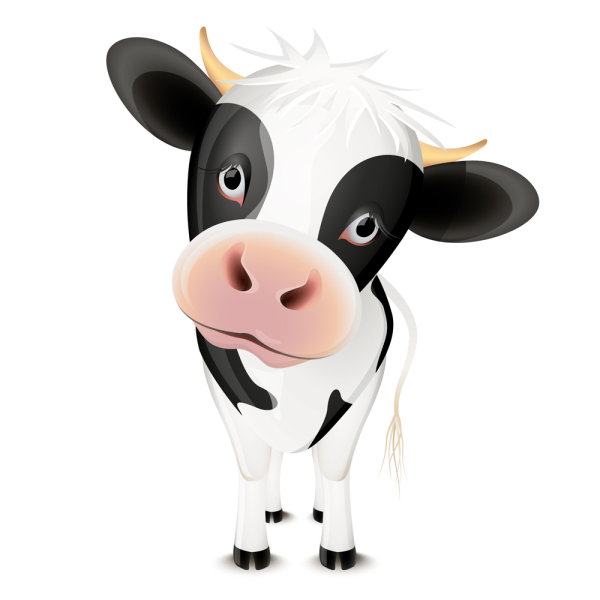 dob --- tek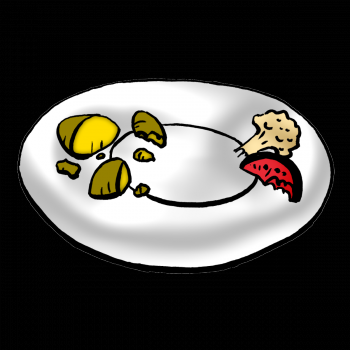            zb --- tek                                            ob --- čej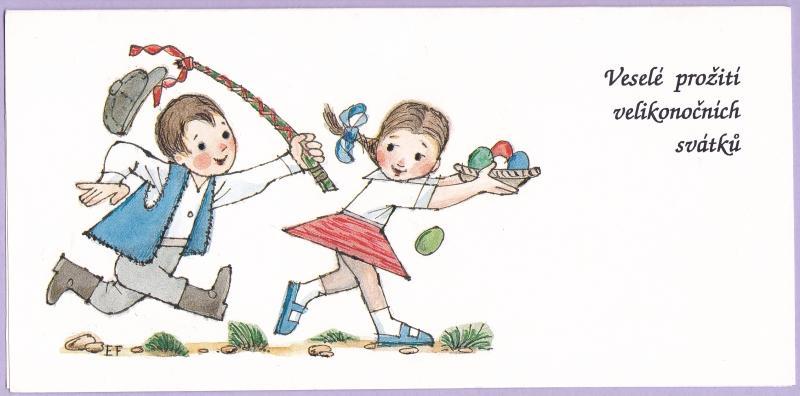 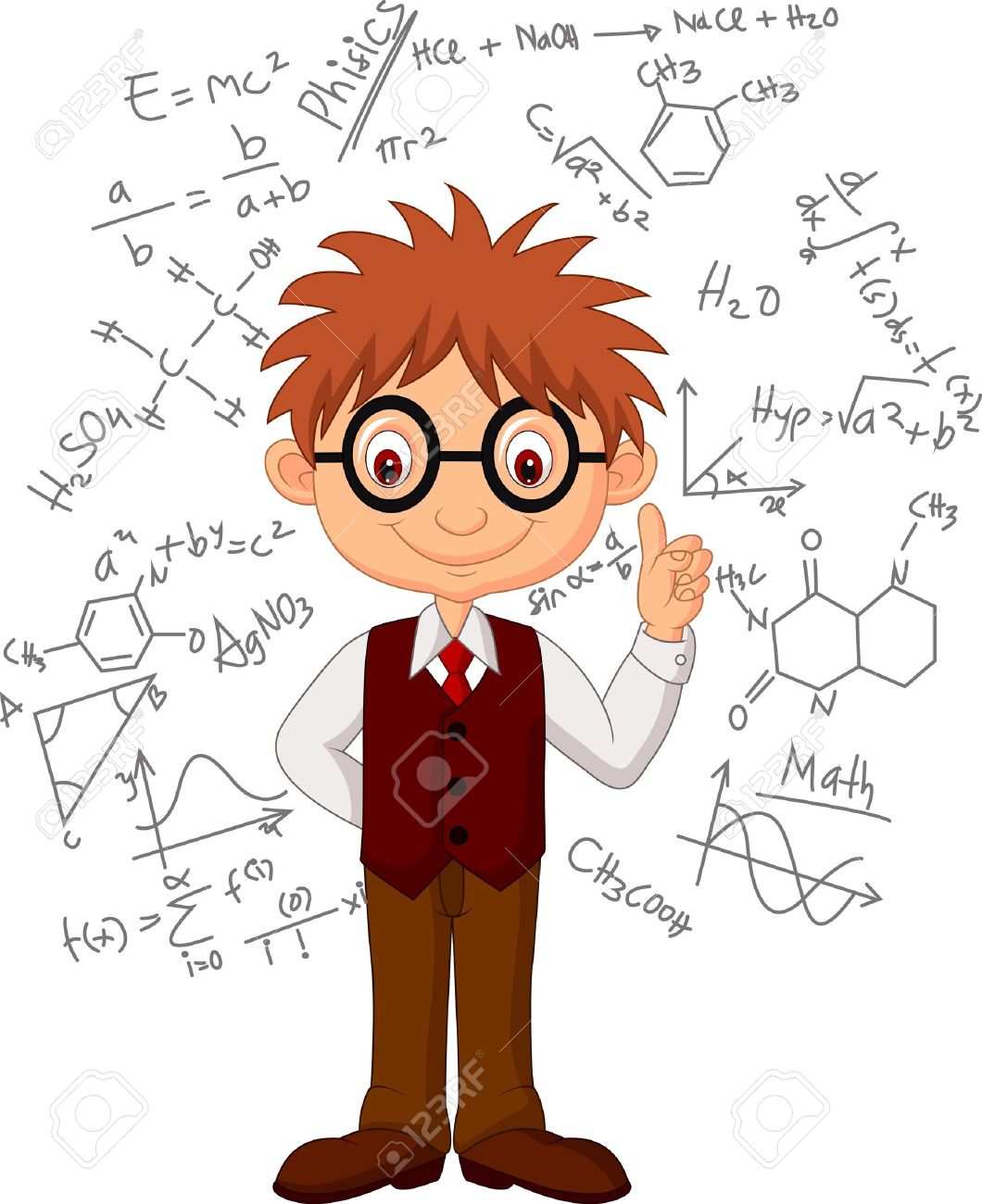                                    b --- strý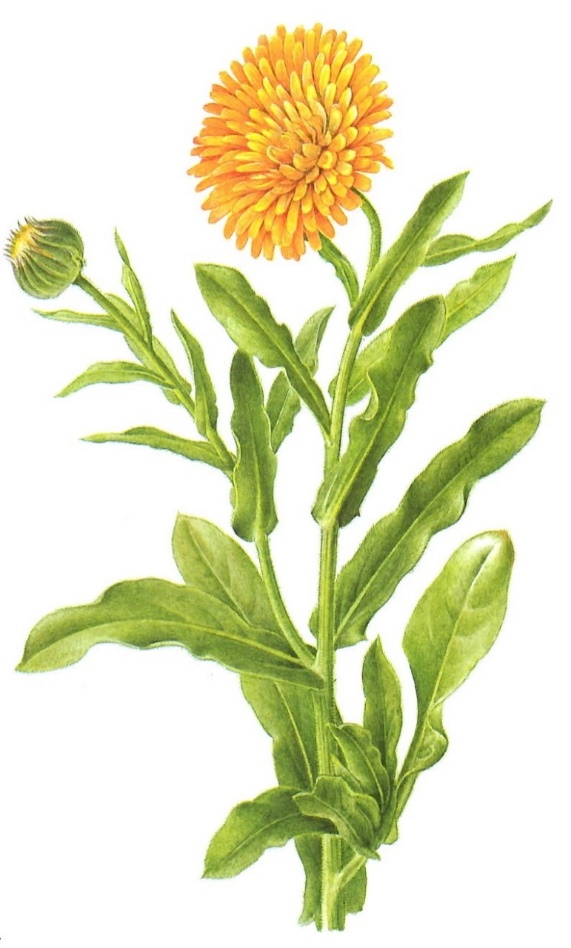  b --- linakob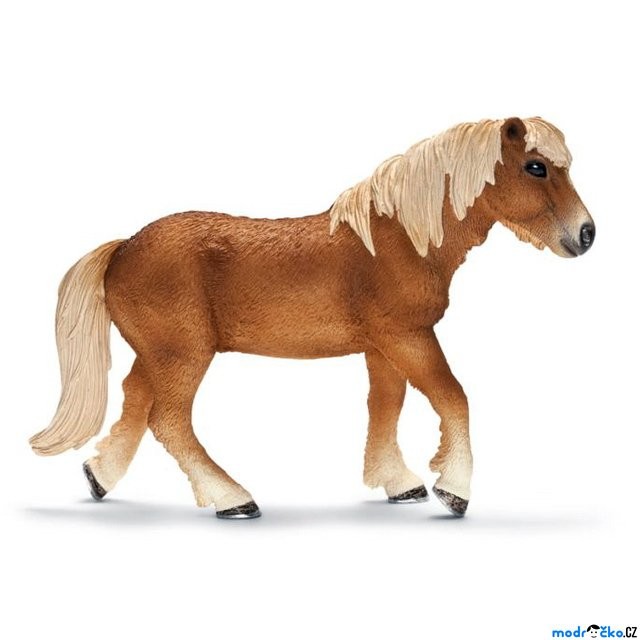                                   kob --- la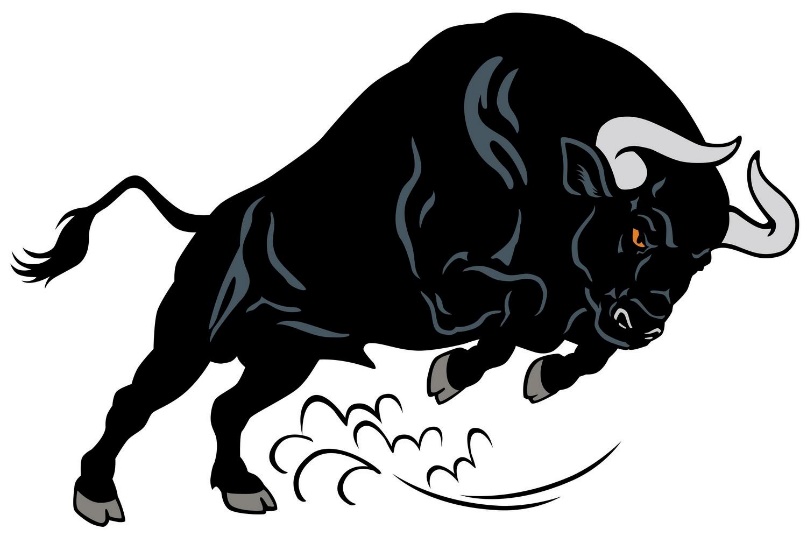                                    b --- k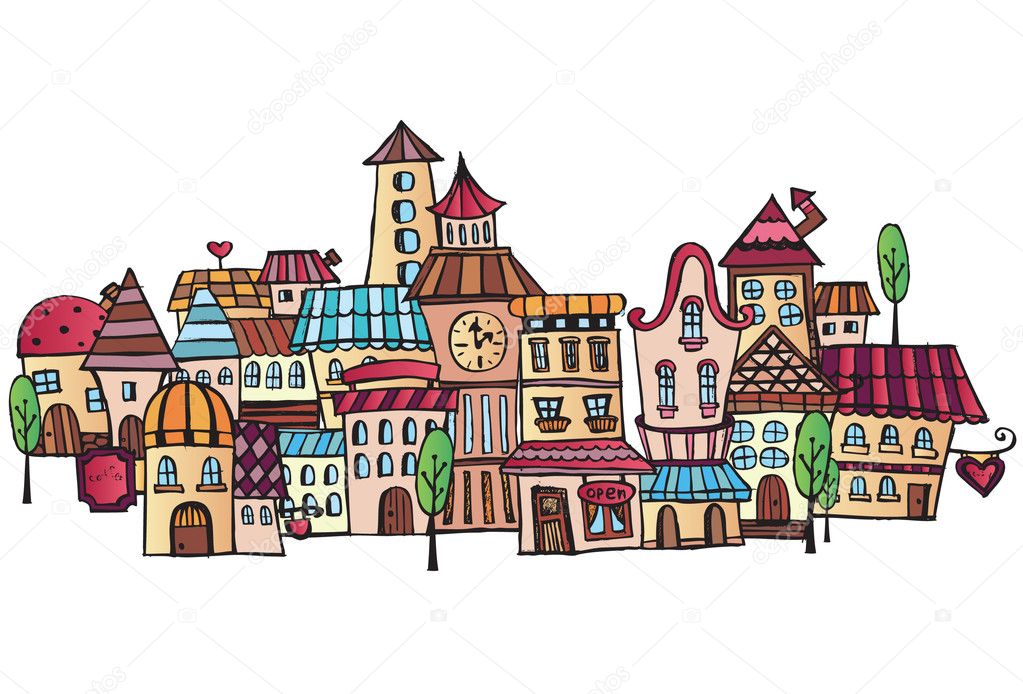                                                Přib --- slav         Zb --- něk     Zb --- šek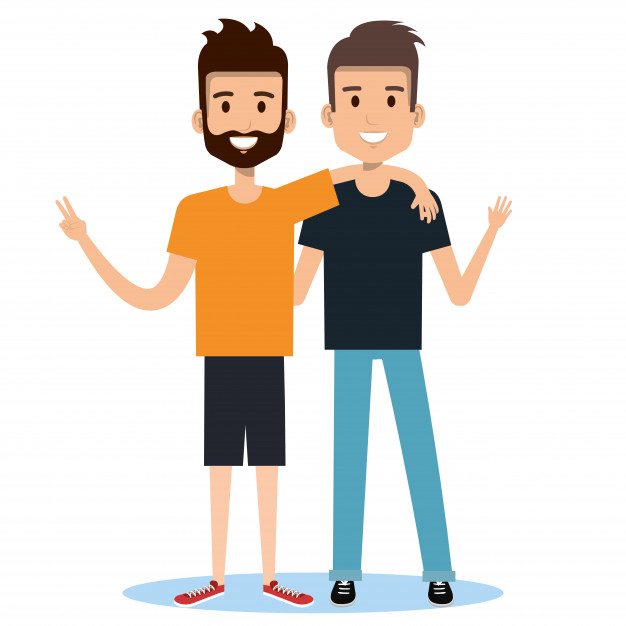 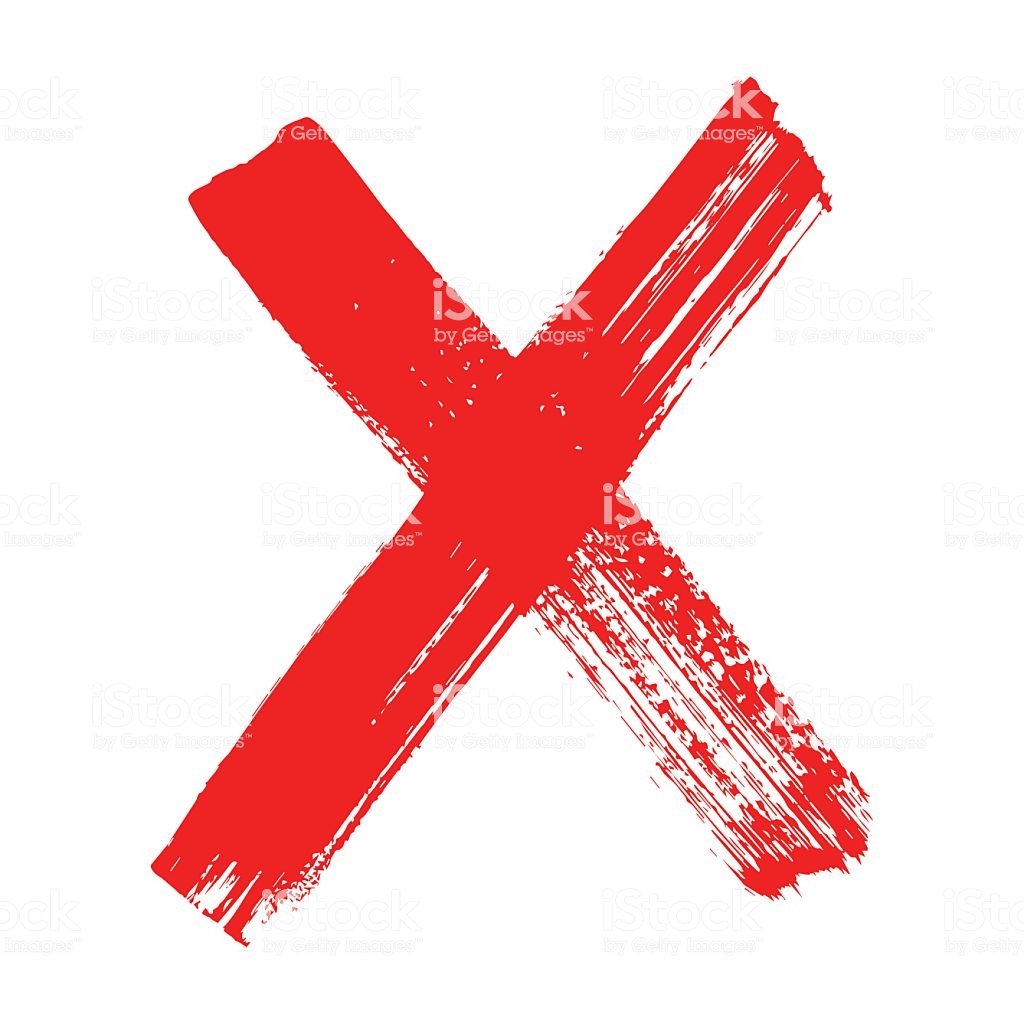 ub --- tovnab --- střina              b --- ložraveckob --- lkanedob --- tný                     b --- strozrakýob --- čejnýob --- vatelstvoob --- vat              B --- strouškaob --- dlí                         b --- dlištěb --- valýzab --- dlenýab --- chom                       přib --- vatb --- vatstarob --- lýb --- dliště                        ob --- vat                                                 ob --- dlí                          b --- dleníob --- vatelstvo              ub --- tova se dob --- tčínáb --- tkářneob --- čejněub --- tovnaob --- vatdob --- tkářství            ob --- vatelnýb --- tový                   b --- ček                                kob --- lkab --- líB --- strouškab --- ložravec                ob --- čejný             b --- číb --- ylinnýnáb --- tkový              přeb --- tekB --- střicepřib --- vat                  b --- strozraký         ob --- lí                automob --- lzb --- t (někoho)bab --- čkaodb --- la půlnoc                b --- lé zdi                     b --- čvyb --- rat si                     dob --- t mobil               krab --- ce                b --- dílkob --- zonb --- ologie                    b --- lek                          b --- tvab --- t na buben